 «Варежка Деду Морозу» из ткани, украшенная бусами.Такая красивая варежка, изготовленная своими руками, послужит прекрасным подарком для родных и близких, в нее можно положить сладости. С такой варежкой можно рассказывать и показывать русскую сказку «Варежка». Такая варежка украсит кухню. 
Необходимые материалы: 
- цветная парча
- бусы
- ватные диски
- ножницы
- нитки, иголка
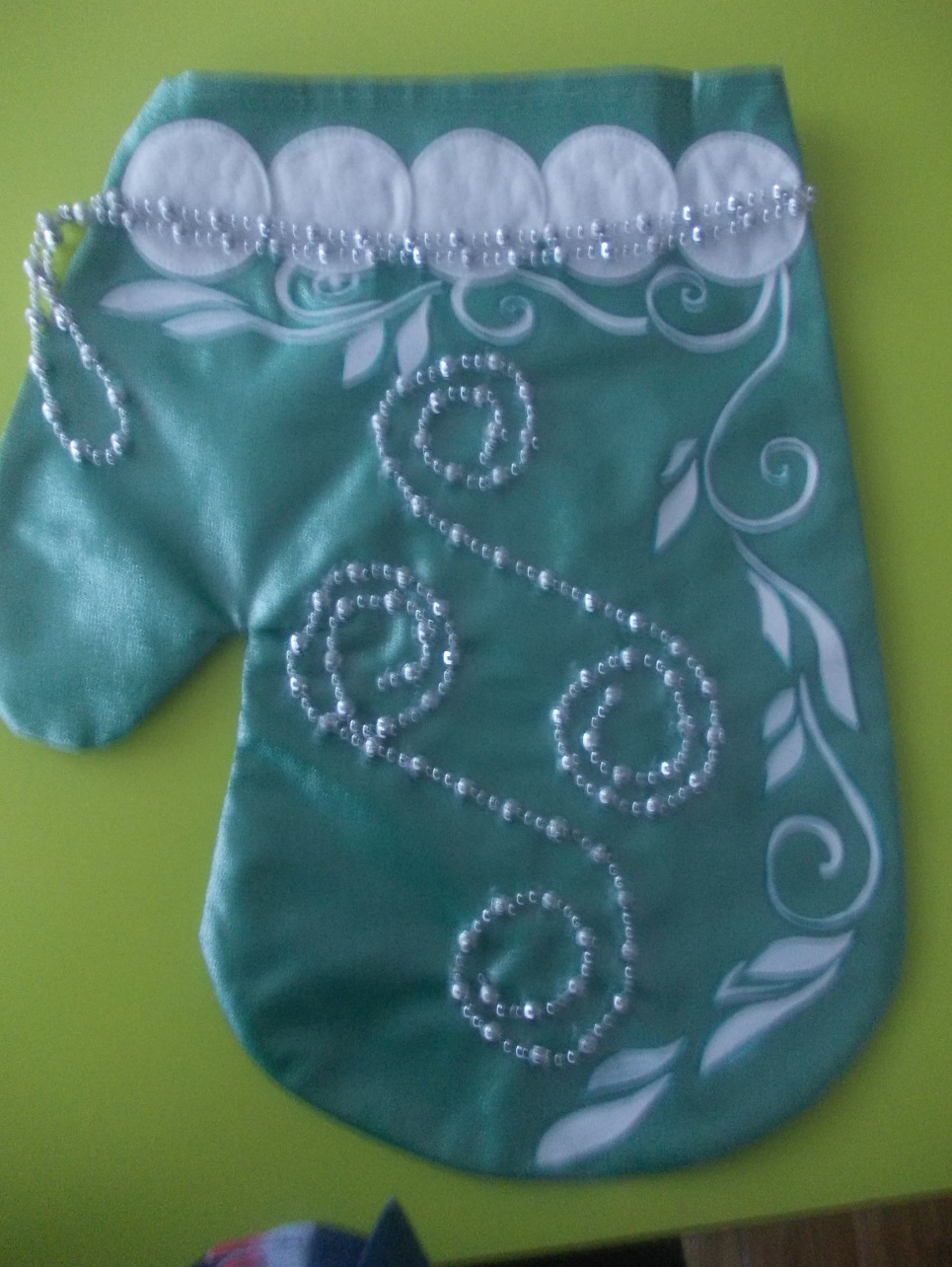 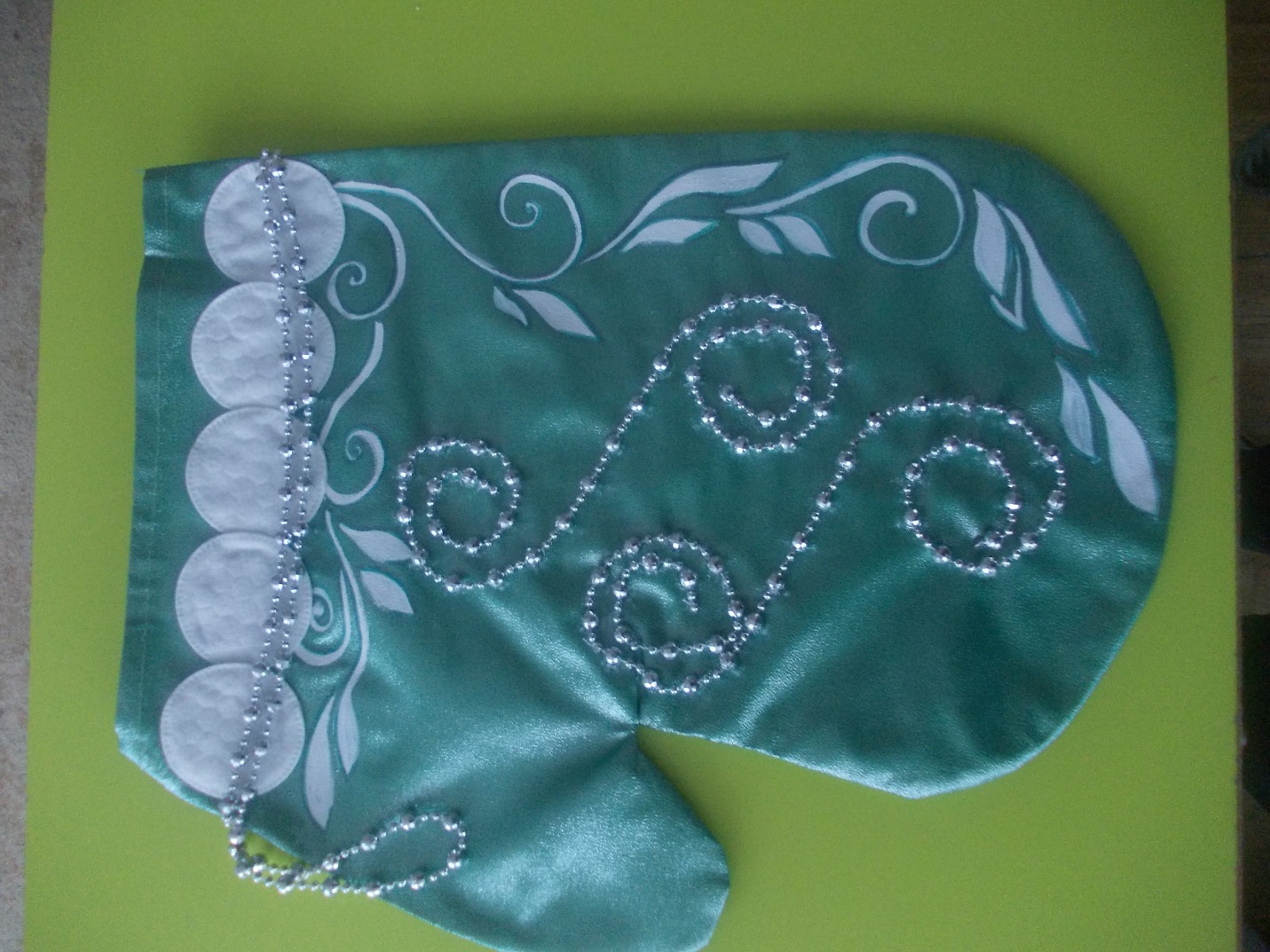 